	    Provider Enrollment Form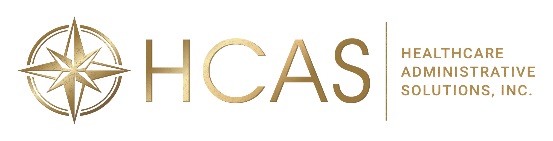 Please check box to indicate address type. Please complete a separate page for all new enrollees in the group.  Use last page to list additional addresses.  Office Hours:Average Waiting Time to Schedule:  Your Practice must provide 24-hour coverage.  Do you have 24-hour coverage?     Yes      No                                                                                              Handicap Access:   Yes      No Practice Type: Solo    Partnership     Single     Specialty Group    Multi-Specialty Group      Concierge Model   Other:  Does this office location use an Electronic Medical Record?    Yes     No  Does the provider offer telehealth?     Yes     No What is the provider’s status?     Accepting new patients   Accepting existing patients only   Closed (not accepting new patients and not accepting existing patients) What age groups does the provider treat?      Please list any practice restrictions for the provider:      Does the provider participate in and meet the conditions of participation in Medicare? 		Yes      No Does the provider have a current, valid and active Medicare participating PTAN number?		Yes      No If yes, please indicate participating individual PTAN number:       Please indicate individual Medicaid number:      Additional Documents to Submit: Please see Health Plan Contracting and Enrollment Required Documents List located on the Credentialing Resources page at www.hcasma.org.Please check box to indicate address type. Please complete a separate page for all new enrollees in the group.  Office Hours:Average Waiting Time to Schedule:  Your Practice must provide 24-hour coverage.  Do you have 24-hour coverage?     Yes      No                                                                                              Handicap Access:   Yes      No Practice Type: Solo    Partnership     Single     Specialty Group    Multi-Specialty Group      Concierge Model   Other:  Does this office location use an Electronic Medical Record?    Yes     No  Does the provider offer telehealth?     Yes     No Please check box to indicate address type. Please complete a separate page for all new enrollees in the group.  Office Hours:Average Waiting Time to Schedule:  Your Practice must provide 24-hour coverage.  Do you have 24-hour coverage?     Yes      No                                                                                              Handicap Access:   Yes      No Practice Type: Solo    Partnership     Single     Specialty Group    Multi-Specialty Group      Concierge Model   Other:  Does this office location use an Electronic Medical Record?    Yes     No  Does the provider offer telehealth?     Yes     No DATECOMPLETED BYTELEPHONEEMAIL OF PERSON COMPLETING FORMSection 1: Provider InformationM    F    Non-Binary  Provider First Name Middle InitialProvider Last NameProvider Last NameDegree/TitleDegree/TitleDegree/TitleSocial Security  NumberSocial Security  NumberSocial Security  NumberDate of BirthGenderProvider Email Address:     Provider Email Address:     Provider Email Address:     Provider Email Address:     Provider Email Address:     Provider Email Address:     Provider Email Address:     Provider Email Address:     Languages spoken by provider:     Languages spoken by provider:     Languages spoken by provider:     Languages spoken by provider:     Specialty:        Board Certified? Yes   No    If you are not certified, are you eligible?    Yes     No     If yes, exam date:     Board Certified? Yes   No    If you are not certified, are you eligible?    Yes     No     If yes, exam date:     Board Certified? Yes   No    If you are not certified, are you eligible?    Yes     No     If yes, exam date:     Board Certified? Yes   No    If you are not certified, are you eligible?    Yes     No     If yes, exam date:     Board Certified? Yes   No    If you are not certified, are you eligible?    Yes     No     If yes, exam date:     Board Certified? Yes   No    If you are not certified, are you eligible?    Yes     No     If yes, exam date:     Board Certified? Yes   No    If you are not certified, are you eligible?    Yes     No     If yes, exam date:     Board Certified? Yes   No    If you are not certified, are you eligible?    Yes     No     If yes, exam date:     Board Certified? Yes   No    If you are not certified, are you eligible?    Yes     No     If yes, exam date:     Board Certified? Yes   No    If you are not certified, are you eligible?    Yes     No     If yes, exam date:     Board Certified? Yes   No    If you are not certified, are you eligible?    Yes     No     If yes, exam date:     Subspecialty:      Board Certified? Yes   No    If you are not certified, are you eligible?    Yes     No     If yes, exam date:     Board Certified? Yes   No    If you are not certified, are you eligible?    Yes     No     If yes, exam date:     Board Certified? Yes   No    If you are not certified, are you eligible?    Yes     No     If yes, exam date:     Board Certified? Yes   No    If you are not certified, are you eligible?    Yes     No     If yes, exam date:     Board Certified? Yes   No    If you are not certified, are you eligible?    Yes     No     If yes, exam date:     Board Certified? Yes   No    If you are not certified, are you eligible?    Yes     No     If yes, exam date:     Board Certified? Yes   No    If you are not certified, are you eligible?    Yes     No     If yes, exam date:     Board Certified? Yes   No    If you are not certified, are you eligible?    Yes     No     If yes, exam date:     Board Certified? Yes   No    If you are not certified, are you eligible?    Yes     No     If yes, exam date:     Board Certified? Yes   No    If you are not certified, are you eligible?    Yes     No     If yes, exam date:     Board Certified? Yes   No    If you are not certified, are you eligible?    Yes     No     If yes, exam date:     CAQH ID:        National Provider Identifier (NPI):         National Provider Identifier (NPI):         National Provider Identifier (NPI):         National Provider Identifier (NPI):         National Provider Identifier (NPI):           License #                          	   License #                          	   License #                          	   License #                          	   License #                          	 DEA #:        PCP  Specialist  Both Hospitalist Only  Moonlighter/Covering  Provider Category                     Primary Hospital Affiliation        Secondary Hospital Affiliation                     Staff Position                   If no hospital affiliation, provide                                                                                                                                                                                                                admitting arrangements and MD nameProvider Category                     Primary Hospital Affiliation        Secondary Hospital Affiliation                     Staff Position                   If no hospital affiliation, provide                                                                                                                                                                                                                admitting arrangements and MD nameProvider Category                     Primary Hospital Affiliation        Secondary Hospital Affiliation                     Staff Position                   If no hospital affiliation, provide                                                                                                                                                                                                                admitting arrangements and MD nameProvider Category                     Primary Hospital Affiliation        Secondary Hospital Affiliation                     Staff Position                   If no hospital affiliation, provide                                                                                                                                                                                                                admitting arrangements and MD nameProvider Category                     Primary Hospital Affiliation        Secondary Hospital Affiliation                     Staff Position                   If no hospital affiliation, provide                                                                                                                                                                                                                admitting arrangements and MD nameProvider Category                     Primary Hospital Affiliation        Secondary Hospital Affiliation                     Staff Position                   If no hospital affiliation, provide                                                                                                                                                                                                                admitting arrangements and MD nameProvider Category                     Primary Hospital Affiliation        Secondary Hospital Affiliation                     Staff Position                   If no hospital affiliation, provide                                                                                                                                                                                                                admitting arrangements and MD nameProvider Category                     Primary Hospital Affiliation        Secondary Hospital Affiliation                     Staff Position                   If no hospital affiliation, provide                                                                                                                                                                                                                admitting arrangements and MD nameProvider Category                     Primary Hospital Affiliation        Secondary Hospital Affiliation                     Staff Position                   If no hospital affiliation, provide                                                                                                                                                                                                                admitting arrangements and MD nameProvider Category                     Primary Hospital Affiliation        Secondary Hospital Affiliation                     Staff Position                   If no hospital affiliation, provide                                                                                                                                                                                                                admitting arrangements and MD nameProvider Category                     Primary Hospital Affiliation        Secondary Hospital Affiliation                     Staff Position                   If no hospital affiliation, provide                                                                                                                                                                                                                admitting arrangements and MD nameProvider Category                     Primary Hospital Affiliation        Secondary Hospital Affiliation                     Staff Position                   If no hospital affiliation, provide                                                                                                                                                                                                                admitting arrangements and MD nameNurse Practitioner Board Certificate number:      Nurse Practitioner Board Certificate number:      Nurse Practitioner Board Certificate number:      Nurse Practitioner Board Certificate number:           Provide collaborating MD For all NP’s, PA’s and APRN’s:          Provide collaborating MD For all NP’s, PA’s and APRN’s:          Provide collaborating MD For all NP’s, PA’s and APRN’s:          Provide collaborating MD For all NP’s, PA’s and APRN’s:          Provide collaborating MD For all NP’s, PA’s and APRN’s:          Provide collaborating MD For all NP’s, PA’s and APRN’s:          Provide collaborating MD For all NP’s, PA’s and APRN’s:          Provide collaborating MD For all NP’s, PA’s and APRN’s:     Some emergency medicine, radiologists, anesthesiologists, or pathologists who practice exclusively within a facility and who do not receive direct referrals may qualify for an abbreviated process. Please check here if you meet the criteria.         Will you be billing independently or through a collaborating provider?  Ind     CP     Some emergency medicine, radiologists, anesthesiologists, or pathologists who practice exclusively within a facility and who do not receive direct referrals may qualify for an abbreviated process. Please check here if you meet the criteria.         Will you be billing independently or through a collaborating provider?  Ind     CP     Some emergency medicine, radiologists, anesthesiologists, or pathologists who practice exclusively within a facility and who do not receive direct referrals may qualify for an abbreviated process. Please check here if you meet the criteria.         Will you be billing independently or through a collaborating provider?  Ind     CP     Some emergency medicine, radiologists, anesthesiologists, or pathologists who practice exclusively within a facility and who do not receive direct referrals may qualify for an abbreviated process. Please check here if you meet the criteria.         Will you be billing independently or through a collaborating provider?  Ind     CP     Some emergency medicine, radiologists, anesthesiologists, or pathologists who practice exclusively within a facility and who do not receive direct referrals may qualify for an abbreviated process. Please check here if you meet the criteria.         Will you be billing independently or through a collaborating provider?  Ind     CP     Some emergency medicine, radiologists, anesthesiologists, or pathologists who practice exclusively within a facility and who do not receive direct referrals may qualify for an abbreviated process. Please check here if you meet the criteria.         Will you be billing independently or through a collaborating provider?  Ind     CP     Some emergency medicine, radiologists, anesthesiologists, or pathologists who practice exclusively within a facility and who do not receive direct referrals may qualify for an abbreviated process. Please check here if you meet the criteria.         Will you be billing independently or through a collaborating provider?  Ind     CP     Some emergency medicine, radiologists, anesthesiologists, or pathologists who practice exclusively within a facility and who do not receive direct referrals may qualify for an abbreviated process. Please check here if you meet the criteria.         Will you be billing independently or through a collaborating provider?  Ind     CP     Some emergency medicine, radiologists, anesthesiologists, or pathologists who practice exclusively within a facility and who do not receive direct referrals may qualify for an abbreviated process. Please check here if you meet the criteria.         Will you be billing independently or through a collaborating provider?  Ind     CP     Some emergency medicine, radiologists, anesthesiologists, or pathologists who practice exclusively within a facility and who do not receive direct referrals may qualify for an abbreviated process. Please check here if you meet the criteria.         Will you be billing independently or through a collaborating provider?  Ind     CP     Some emergency medicine, radiologists, anesthesiologists, or pathologists who practice exclusively within a facility and who do not receive direct referrals may qualify for an abbreviated process. Please check here if you meet the criteria.         Will you be billing independently or through a collaborating provider?  Ind     CP     Some emergency medicine, radiologists, anesthesiologists, or pathologists who practice exclusively within a facility and who do not receive direct referrals may qualify for an abbreviated process. Please check here if you meet the criteria.         Will you be billing independently or through a collaborating provider?  Ind     CP     Section 2: Primary Practice InformationPractice Name:Practice Name:Primary Address:Can patients make an appointment at this location?  Yes     No    If yes, include this address in health plan directory?   Yes     No    If no, reason: _____________________________________________________________________Is this your Mailing Address Yes     No    If no, complete last page.Is this your Credentialing Address Yes     No    If no, complete last page.Can patients make an appointment at this location?  Yes     No    If yes, include this address in health plan directory?   Yes     No    If no, reason: _____________________________________________________________________Is this your Mailing Address Yes     No    If no, complete last page.Is this your Credentialing Address Yes     No    If no, complete last page.Can patients make an appointment at this location?  Yes     No    If yes, include this address in health plan directory?   Yes     No    If no, reason: _____________________________________________________________________Is this your Mailing Address Yes     No    If no, complete last page.Is this your Credentialing Address Yes     No    If no, complete last page.Can patients make an appointment at this location?  Yes     No    If yes, include this address in health plan directory?   Yes     No    If no, reason: _____________________________________________________________________Is this your Mailing Address Yes     No    If no, complete last page.Is this your Credentialing Address Yes     No    If no, complete last page.Can patients make an appointment at this location?  Yes     No    If yes, include this address in health plan directory?   Yes     No    If no, reason: _____________________________________________________________________Is this your Mailing Address Yes     No    If no, complete last page.Is this your Credentialing Address Yes     No    If no, complete last page.StreetStreetStreetStreetStreetStreetCityCityCityStateZIP CodeLanguages Spoken by office staffTelephone:     Fax:      Practice Email:      Practice Manager Name      Practice Start Date         MondayTuesdayWednesdayThursdayFridaySaturdaySundayInitial VisitRoutine PhysicalUrgent VisitSection 3: Payment InformationPayee Name:Tax Identification NumberTax Identification NumberGroup NPI #Payment AddressPayment AddressStreetStreetStreetStreetStreetStreetCityCityCityStateZIP CodeZIP CodeEmailEmailTelephoneFaxContact NameSection 4: Other Provider InformationDoes your organization make decisions to treat patients based solely on a patient’s race, ethnic/national identity, gender, age, sexual orientation or the type of procedure or patient?   Yes     No Does your organization make decisions to treat patients based solely on a patient’s race, ethnic/national identity, gender, age, sexual orientation or the type of procedure or patient?   Yes     No Does your organization make decisions to treat patients based solely on a patient’s race, ethnic/national identity, gender, age, sexual orientation or the type of procedure or patient?   Yes     No Describe the steps you take to monitor for and prevent discriminatory practices:      Describe the steps you take to monitor for and prevent discriminatory practices:      Describe the steps you take to monitor for and prevent discriminatory practices:       Practitioner Rights NotificationProviders have the right to review information submitted on this form and to correct or update information by contacting a health plan(s) directly.Section 5: Submission InformationSection 5: Submission InformationSection 5: Submission InformationBlue Cross Blue Shield of MAFax: 617-246-4227Phone: 800-316-BLUE (2583)Email: NetworkManagement@bcbsma.comFallon Health One Chestnut Place10 Chestnut StreetWorcester, MA 01608Fax: 508-368-9902Provider Services: 866-275-3247, prompt 4Email: providerdataupdates@fallonhealth.orgHarvard Pilgrim Health CareAttn: Provider Processing CenterFax: 866-884-3843Email: PPC@point32health.orgHealth New EnglandOne Monarch Place, Suite 1500Springfield, MA 01144Fax: 413-233-3175Phone:  800-842-4464Provider Contracting Email: PContracting@HNE.comMass General Brigham Health PlanCredentialing Department399 Revolution Drive, Suite 820Somerville, MA  02145Provider Service Center:Fax: 617-526-1982Phone: 855-444-4647Email: HealthPlanPEC@mgb.org Tufts Health PlanAttn: Provider OperationsEmail: Provider_Information_Dept@point32health.orgTufts Health Public PlansAttn: Provider Information
Provider Information Email:
Provider_data_request@point32health.orgWellSense Health PlanProvider Processing Center529 Main Street, Suite 500Charlestown, MA 02129Fax: 617-897-0818Provider Processing Center: 888-566-0008Email: providerprocessingcenter@wellsense.orgAdditional Practice LocationPractice Name:Practice Name:Additional Practice      Mailing Address      Credentialing Address         Can patients make an appointment at this location?  Yes     No    If yes, include this address in health plan directory?   Yes     No    If no, reason: _____________________________________________Additional Practice      Mailing Address      Credentialing Address         Can patients make an appointment at this location?  Yes     No    If yes, include this address in health plan directory?   Yes     No    If no, reason: _____________________________________________Additional Practice      Mailing Address      Credentialing Address         Can patients make an appointment at this location?  Yes     No    If yes, include this address in health plan directory?   Yes     No    If no, reason: _____________________________________________Additional Practice      Mailing Address      Credentialing Address         Can patients make an appointment at this location?  Yes     No    If yes, include this address in health plan directory?   Yes     No    If no, reason: _____________________________________________Additional Practice      Mailing Address      Credentialing Address         Can patients make an appointment at this location?  Yes     No    If yes, include this address in health plan directory?   Yes     No    If no, reason: _____________________________________________Address:StreetStreetStreetStreetStreetStreetCityCityCityStateZIP CodeLanguages Spoken by office staffTelephone:     Fax:      Practice Email:      Practice Manager Name      Practice Start Date         Practice Start Date         	Optional Practice Information	Optional Practice Information	Optional Practice Information	Optional Practice Information	Optional Practice InformationMondayTuesdayWednesdayThursdayFridaySaturdaySundayInitial VisitRoutine PhysicalUrgent VisitAdditional Practice LocationPractice Name:Practice Name:Additional Practice      Mailing Address      Credentialing Address         Can patients make an appointment at this location?  Yes     No    If yes, include this address in health plan directory?   Yes     No    If no, reason: _____________________________________________Additional Practice      Mailing Address      Credentialing Address         Can patients make an appointment at this location?  Yes     No    If yes, include this address in health plan directory?   Yes     No    If no, reason: _____________________________________________Additional Practice      Mailing Address      Credentialing Address         Can patients make an appointment at this location?  Yes     No    If yes, include this address in health plan directory?   Yes     No    If no, reason: _____________________________________________Additional Practice      Mailing Address      Credentialing Address         Can patients make an appointment at this location?  Yes     No    If yes, include this address in health plan directory?   Yes     No    If no, reason: _____________________________________________Additional Practice      Mailing Address      Credentialing Address         Can patients make an appointment at this location?  Yes     No    If yes, include this address in health plan directory?   Yes     No    If no, reason: _____________________________________________Address:StreetStreetStreetStreetStreetStreetCityCityCityStateZIP CodeLanguages Spoken by office staffTelephone:     Fax:      Practice Email:      Practice Manager Name      Practice Start Date         Practice Start Date         	Optional Practice Information	Optional Practice Information	Optional Practice Information	Optional Practice Information	Optional Practice InformationMondayTuesdayWednesdayThursdayFridaySaturdaySundayInitial VisitRoutine PhysicalUrgent Visit